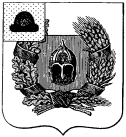 Администрация Александро-Невского городского поселения Александро-Невского муниципального районаРязанской областиРАСПОРЯЖЕНИЕот   17.03.2017 г.                            р.п. Александро-Невский                                            № 9Об утверждении состава  и  Положения о  комиссии по рассмотрению и оценки предложений заинтересованных лиц  о включении в муниципальную программу «Формирование комфортной городской современной городской среды Александро-Невского городского поселения на 2017 год»В соответствии с Федеральным законом от 06.10.2003 г.  № 131-ФЗ «Об общих принципах организации местного самоуправления в Российской Федерации», Полстановления Правительства Российской Федерации от 10.02.2017 г.  № 169 «Об  утверждении Правил предоставления и распределения субсидий из федерального бюджета  бюджетам Российской Федерации на поддержку государственных и муниципальных программ формирования современной городской среды»:  1.  Утвердить состав  комиссии по рассмотрению и оценки предложений  заинтересованных лиц о включении дворовых территорий  и наиболее посещаемой общественной территории в  муниципальную программу  (подпрограмму) «Формирование комфортной городской современной городской среды Александро-Невского городского поселения на 2017 год» согласно приложению № 1.2. Утвердить Положение о комиссии по рассмотрению и оценки предложений  заинтересованных лиц о включении дворовых территорий  и наиболее посещаемой общественной территории в  муниципальную программу  (подпрограмму) «Формирование комфортной городской современной городской среды Александро-Невского городского поселения на 2017 год» согласно приложению № 2. 3. Контроль за исполнением настоящего распоряжения оставляю за собой.Глава Александро-Невского городского поселения                                                                                                    Е.В. БлохинаПриложение № 1к распоряжению администрации городского поселения  от 17.03.2017  г.  № 9Состав  комиссии по рассмотрению и оценки предложений  заинтересованных лиц о включении дворовых территорий  и наиболее посещаемой общественной территории в  муниципальную программу  (подпрограмму) «Формирование комфортной  современной городской среды  Александро-Невского городского поселения на 2017 год» (далее Комиссия)Блохина Е.В. –  Глава Александро-Невского городского поселения, председатель Комиссии Коновалова Н.В. – ведущий специалист администрации  Александро-Невского городского поселения, секретарь КомиссииЧлены комиссии:Фомашина И.В. – документовед администрации Александро-Невского городского поселения;Ванина Н.А.  – заместитель главы муниципального района по экономическому развитию и муниципальному хозяйству (по согласованию);Асташина Е.Н. – заместитель главы по инвестиционной политике, сельскому хозяйству и строительству (по согласованию); Кузнецова Л.В. – начальник отдела градостроительства и архитектуры администрации муниципального района (по согласованию); Шашкина О.И. – председатель Общественного совета по жилищно-коммунальному хозяйствуПриложение  № 2к распоряжение  администрации городского поселения  от 17.03.2017  г.  № 9Положение о комиссии по рассмотрению и оценки предложений  заинтересованных лиц о включении дворовых территорий  и наиболее посещаемой общественной территории в  муниципальную программу  (подпрограмму) «Формирование комфортной городской современной городской среды Александро-Невского городского поселения  на 2017 год»1. Положение о комиссии по рассмотрению и оценки предложений  заинтересованных лиц о включении дворовых территорий  и наиболее посещаемой общественной территории в  муниципальную программу  (подпрограмму) «Формирование комфортной городской современной городской среды Александро-Невского городского поселения  на 2017 год» (далее – Комиссия) создается для формирования адресного перечня дворовых территорий и иных наиболее посещаемых территорий в целях реализации муниципальной  подпрограммы «Формирование комфортной городской современной городской среды Александро-Невского городского поселения  на 2017 год»».Состав комиссии формируется администрацией Александро-Невского городского поселения Александро-Невского муниципального района (далее администрация городского поселения)   должен составлять не менее 7 человек из  представителей органов местного самоуправления  и общественных организаций.2. Комиссия осуществляет свою деятельность в соответствии с настоящим Положением.3. Руководство Комиссией осуществляет председатель Комиссии,4. Заседание Комиссии правомочно, если на нем присутствует более 50 процентов общего числа ее членов. Каждый член Комиссии имеет один голос.5. Решения Комиссии принимаются простым большинством голосов членов Комиссии, принявших участие в ее заседании. При равенстве голосов голос председателя Комиссии является решающим.6. Комиссия в соответствии с критериями, определенными Порядками и сроками представления, рассмотрения и оценки предложений заинтересованных лиц о включении дворовых территорий  и наиболее посещаемой общественной территории в  муниципальную программу  (подпрограмму) «Формирование комфортной городской современной городской среды Александро-Невского городского поселения  на 2017 год», утвержденными постановлением администрации городского поселения от 17.03.2017  г.  №   73 осуществляет оценку представленных на рассмотрение предложений.7. На заседаниях Комиссии могут присутствовать представители участников отбора дворовых территорий и иных наиболее посещаемых территорий (далее – отбор). Полномочия указанных представителей подтверждаются документально в соответствии с действующим законодательством Российской Федерации.8. Комиссия вправе в целях подтверждения достоверности представленного акта обследования дворовой территории и иных наиболее посещаемых территорий, может осуществлять осмотр этих территорий с выездом на место.9. В случае установления недостоверности информации, содержащейся в документах, представленных участником отбора, в том числе, после осуществления Комиссией выездного заседания, Комиссия обязана отстранить такого участника от участия в отборе.10. Решения Комиссии в день их принятия оформляются протоколом заседания Комиссии, который подписывают члены Комиссии, принявшие участие в заседании Комиссии. Протокол заседания Комиссии ведет секретарь Комиссии. Протокол заседания Комиссии составляется в двух экземплярах, один из которых остается в Комиссии.11. На основании решения Комиссии об оценке представленных участниками отбора дворовых территорий и иных наиболее посещаемых территорий и принятия решения о включении или об отказе включения в муниципальную программу, администрацией городского поселения формируется указанная муниципальная программа (подпрограмма).12. Протокол рассмотрения и оценки заявок на участие в отборе подписывается всеми членами Комиссии, присутствовавшими на заседании Комиссии, и размещается на официальном сайте администрации муниципального района  в информационно-телекоммуникационной сети Интернет в течение трех рабочих дней с даты его подписания.